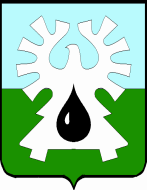 ГОРОДСКОЙ ОКРУГ УРАЙХанты-Мансийского автономного округа - ЮгрыАдминистрация ГОРОДА УРАЙПояснительная запискак проекту постановления администрации города Урай«О прогнозе социально-экономического развития городского округа Урай Ханты-Мансийского автономного округа – Югры на 2024 год и на плановый период  2025  и 2026 годов»В соответствии с Федеральным законом от 28.06.2014 №172-ФЗ «О стратегическом планировании в Российской Федерации», Бюджетным кодексом Российской Федерации и согласно постановлению администрации города Урай от 12.10.2017 №2958 «О Порядке разработки, корректировки, одобрения, осуществления мониторинга и контроля реализации прогноза социально-экономического развития муниципального образования городской округ город Урай на среднесрочный период» подготовлен проект постановления администрации города Урай «О прогнозе социально-экономического развития городского округа Урай Ханты-Мансийского автономного округа - Югры на 2024 год и на плановый период 2025 и 2026 годов».Прогноз социально-экономического развития городского округа Урай Ханты-Мансийского автономного округа - Югры на 2024 год и на плановый период 2025 и 2026  годов (далее Прогноз) разработан исходя из ориентиров, приоритетов социально-экономического развития, сформулированных в Стратегии социально-экономического развития Ханты-Мансийского автономного округа – Югры до 2036 года c целевыми ориентирами до 2050 года, Стратегии социально-экономического развития города Урай до 2036 года c целевыми ориентирами до 2050 года, Указе Президента Российской Федерации от 7 мая 2018 года №204, от 21.07.2020 №474 «О национальных целях развития Российской Федерации на период до 2030 года», на основе разработанных Министерством экономического развития Российской Федерации основных параметров сценарных условий прогноза социально-экономического развития Российской Федерации на 2024 год и на плановый период 2025 и 2026 годов, государственных и муниципальных программ.Исполнитель:Лучанинова К.А.тел. 8(34676) 2-09-81   (050)628285, микрорайон 2, дом 60,  г.Урай, Ханты-Мансийский автономный округ - Югра Тюменская областьтел. 2-23-28, 2-06-97                                       факс (34676) 2-23-44                            E-mail: adm@uray.ru[Номер документа][Дата документа]Исполняющий обязанности заместителя главы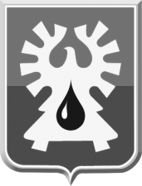 города Урай                                                                  ДОКУМЕНТ ПОДПИСАНЭЛЕКТРОННОЙ ПОДПИСЬЮСертификат  [Номер сертификата 1]Владелец [Владелец сертификата 1]Действителен с [ДатаС 1] по [ДатаПо 1]И.В. Хусаинова 